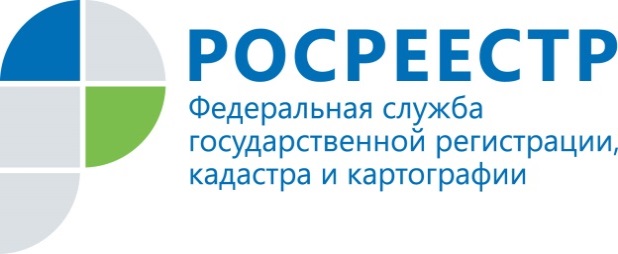 ПРЕСС-РЕЛИЗПомощник руководителя Управления Росреестра по Приморскому краю по СМИ  А. Э. Разуваева+7 (423) 241-30-58моб. 8 914 349 45 85
25press_rosreestr@mail.ruhttps://rosreestr.ru/  690091, Владивосток, ул. Посьетская, д. 48Руководителем Росреестра назначен Олег СкуфинскийСогласно распоряжению Председателя Правительства Российской Федерации новым руководителем Федеральной службы государственной регистрации, кадастра и картографии (Росреестра) назначен Олег Скуфинский.Владивосток, 23.01.2020 Заместитель Председателя Правительства России Виктория Абрамченко, представляя нового руководителя Службы, отметила: «Олег Александрович –инженер-землеустроитель, стартовал в сфере недвижимости с работы, связанной с кадастровым учетом, с государственной кадастровой оценкой. Это назначение я оцениваю, как очень правильный, грамотный, взвешенный шаг. Сохраняется преемственность, что позволит добиваться более качественных нормативных актов и их принятия и обеспечить выполнение тех задач, которые перед нами поставлены»Руководитель Росреестра Олег Скуфинский, в свою очередь, выразил благодарность за оказанное доверие, подчеркнув, что сфера деятельности Росреестра для него действительно не чужая.«Ключевой повод, о котором сказала Виктория Валериевна, - это команда, - добавил Олег Скуфинский. -  Поэтому я считаю, что мы вместе с вами должны продолжить ту динамичную работу, которую Росреестр показывал за последние три года. Рассчитываю на помощь каждого из вас в деятельности на благо граждан, бизнеса и нашей страны в целом».Ранее согласно указам Президента Российской Федерации от 21.01.2020 заместитель Министра экономического развития Российской Федерации – руководитель Федеральной службы государственной регистрации, кадастра и картографии (Росреестра) Виктория Абрамченко была назначена на должность заместителя Председателя Правительства Российской Федерации, а руководство деятельностью Росреестра будет осуществляться Правительством Российской Федерации.О РосреестреФедеральная служба государственной регистрации, кадастра и картографии (Росреестр) является федеральным органом исполнительной власти, осуществляющим функции по государственной регистрации прав на недвижимое имущество и сделок с ним, по оказанию государственных услуг в сфере ведения государственного кадастра недвижимости, проведению государственного кадастрового учета недвижимого имущества, землеустройства, государственного мониторинга земель, навигационного обеспечения транспортного комплекса, а также функции по государственной кадастровой оценке, федеральному государственному надзору в области геодезии и картографии, государственному земельному надзору, надзору за деятельностью саморегулируемых организаций оценщиков, контролю деятельности саморегулируемых организаций арбитражных управляющих. Подведомственными учреждениями Росреестра являются ФГБУ «ФКП Росреестра» и ФГБУ «Центр геодезии, картографии и ИПД». В ведении Росреестра находится ФГУП «Ростехинвентаризация – Федеральное БТИ». Территориальным отделом Росреестра в Приморском крае руководит с декабря 2004 года Евгений Александрович Русецкий.